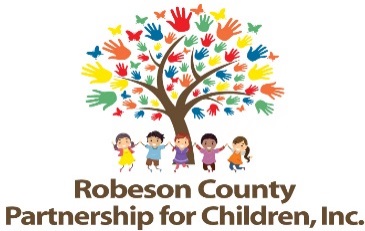 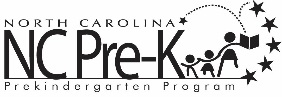 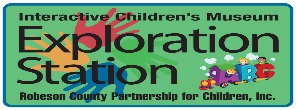 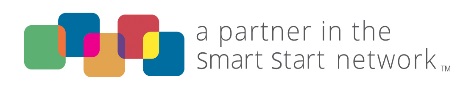 Organizational Development Committee MeetingMay 20, 2021Via Zoom: https://zoom.us/j/93741157152?pwd=V1NIRnRqdVJvK3UvdFdXWkVzY2M2UT09Meeting ID: 937 4115 7152Passcode: 541597Call In: 1-301-715-859212:00 p.m. *Space will be available whereby members of the public may listen to the meeting at:Robeson County Partnership for Children, Inc. Board Room210 E. Second StreetLumberton, NC 28358Approval of MinutesReview minutes from January 21, 2021 committee meeting.Action ItemsStrategic Plan ReviewBackground:  The Organizational Development Committee is responsible for providing oversight for the RCPC’s Strategic Plan.Issue: The Strategic Plan should be reviewed by the Organizational Development Committee. Recommendation:	 It is recommended that the Organizational Development Committee review the Strategic Plan.Exploration Station Treasurer’s Reports Background:  The Organizational Development Committee reviews Exploration Station’s Treasurer’s Reports.  Issue: The Exploration Station Treasurer’s Reports are included for review. Recommendation:	 It is recommended that the Organizational Development Committee consider approving the Treasurer’s Reports.  Non-Action ItemsFundraising UpdateAnnouncementsAdjournment  The next meeting will be held on Thursday, July 15, 2021.  